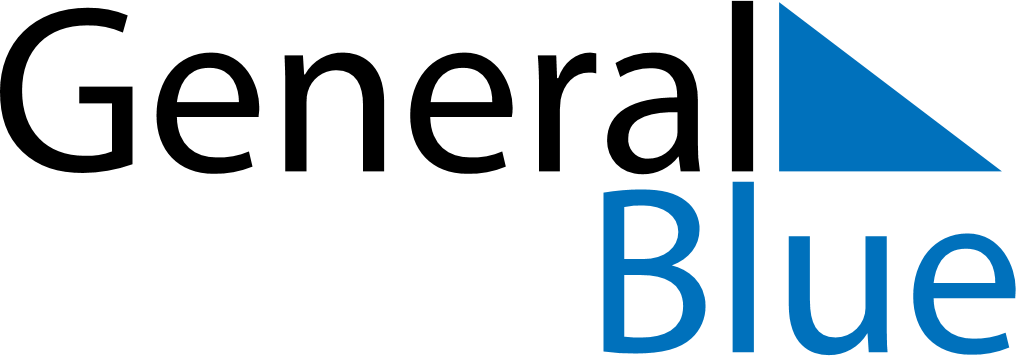 Guadeloupe 2025 HolidaysGuadeloupe 2025 HolidaysDATENAME OF HOLIDAYJanuary 1, 2025WednesdayNew Year’s DayApril 18, 2025FridayGood FridayApril 21, 2025MondayEaster MondayMay 1, 2025ThursdayLabour DayMay 8, 2025ThursdayVictory DayMay 25, 2025SundayMother’s DayMay 27, 2025TuesdayAbolition of SlaveryMay 29, 2025ThursdayAscension DayJune 9, 2025MondayWhit MondayJuly 14, 2025MondayBastille DayJuly 21, 2025MondayVictor Shoelcher DayAugust 15, 2025FridayAssumptionNovember 1, 2025SaturdayAll Saints’ DayNovember 11, 2025TuesdayArmistice DayDecember 25, 2025ThursdayChristmas Day